THE UNIVERSITY OF THE WEST INDIESDEPARTMENT OF LIBRARY AND INFORMATION STUDIES (DLIS)UNDERGRADUATE TIMETABLESEMESTER I – 2020/2021ALL COURSES ARE OFFERED IN FACE-TO-FACE (M11) & ONLINE (MO1) MODE!Zoom Links: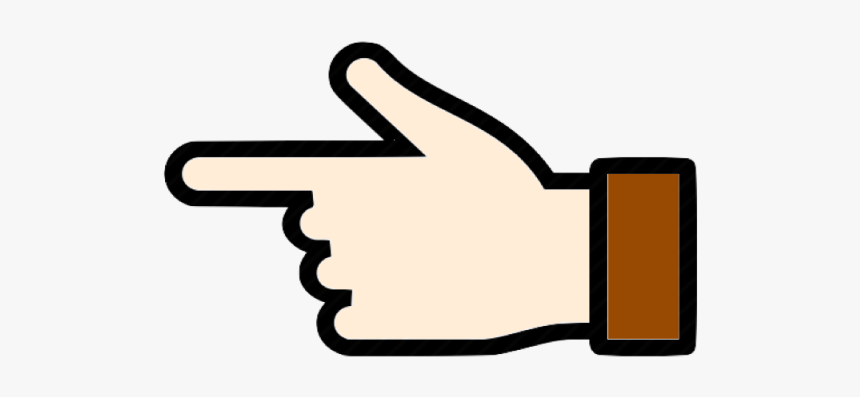 DLIS Seminar Room I – Zoom link: https://uwi.zoom.us/j/771374632 - Meeting ID 771-374-632DLIS Seminar Room II – Zoom link: https://uwi.zoom.us/j/429369077 - Meeting ID 429-369-077DLIS Computer Lab - Zoom link: https://uwi.zoom.us/j/868077348 - Meeting ID 868-077-348                                                         THE UNIVERSITY OF THE WEST INDIESDEPARTMENT OF LIBRARY AND INFORMATION STUDIESPOSTGRADUATE TIMETABLESEMESTER I – 2020/2021ALL COURSES ARE OFFERED IN FACE-TO-FACE (M11) & ONLINE (MO1) MODE!Zoom Links:DLIS Seminar Room I – Zoom link: https://uwi.zoom.us/j/771374632 - Meeting ID 771-374-632DLIS Seminar Room II – Zoom link: https://uwi.zoom.us/j/429369077 - Meeting ID 429-369-077DLIS Computer Lab - Zoom link: https://uwi.zoom.us/j/868077348 - Meeting ID 868-077-348COURSE CODETITLEDAYTIMELECTURERLOCATIONPLEASE SEE BELOW FOR ZOOM LINKSLIBS1003Introduction to Information Studies (Lecture)Wed5:00 – 7:00 pmMr. Mark-Jeffery DeansDLIS Seminar Room ILIBS1003Tutorial Wed7:00 – 8:00 pmMr. Mark-Jeffery DeansDLIS Seminar Room ILIBS1003Tutorial Thurs5:00 – 6:00 pmMr. Mark-Jeffery DeansDLIS Computer LabLIBS1401Introduction to Info. Retrieval & Online Searching (Lecture)Tue9:00 – 11:00 amDr. Yan WuDLIS Computer LabLIBS1401Tutorial Tue11:00 – 12:00 pmDr. Yan WuDLIS Computer LabLIBS1401Tutorial Tue12:00 – 1:00 pmDr. Yan WuDLIS Computer LabLIBS2103Metadata Creation for Library Catalogues (Lecture)Mon9:00 – 11:00 amDr. Ruth Baker-GardnerDLIS Computer LabLIBS2103Tutorial Mon11:00 – 12:00 pmDr. Ruth Baker-GardnerDLIS Computer LabLIBS2205Management of Libraries & Info. Units II (Lecture)Mon5:00 – 7:00 pmDr. HeathDLIS Seminar Room IILIBS2205Tutorial Mon7:00 – 8:00 pmDr. HeathDLIS Seminar Room IILIBS2702Information Architecture: Web Access & Usability (Lecture)Wed5:00 – 7:00 pmDr. Yan WuDLIS Computer LabLIBS2702Tutorial Wed7:00 – 8:00 pmDr. Yan WuDLIS Computer LabLIBS2703Archival Concepts and Practices (Lecture)Tue5:00 – 7:00 pmMs. Nicole PrawlDLIS Seminar Room IILIBS2703TutorialTue7:00 – 8:00 pmMs. Nicole PrawlDLIS Seminar Room IILIBS3207Literature for Children & Young Adults (Lecture)Wed9:00 – 11:00 pmDr. Rosemarie HeathDLIS Seminar Room IILIBS3207TutorialWed11:00 – 12:00 pmDr. Rosemarie HeathDLIS Seminar Room IILIBS3801Records Management: Principles & Practice (Lecture)Tues5:00 – 7:00 pmMs. Helen RumboltDLIS Computer LabLIBS3801TutorialTues7:00 – 8:00 pmMs. Helen RumboltDLIS Computer LabLIBS3901Access to Information in the Caribbean (Lecture)Fri.3:00 – 5:00 pmMs. Kay-Ann MillerDLIS Computer LabLIBS3901TutorialFri.5:00 – 6:00 pmMs. Kay-Ann MillerDLIS Computer LabSUMMER OF 2020/2021LIBS2801 – Internship in Library & Information Studies (retired programme)LIBS3802 – Internship in LibrarianshipLIBS3803 – Internship in Information StudiesSUMMER OF 2020/2021LIBS2801 – Internship in Library & Information Studies (retired programme)LIBS3802 – Internship in LibrarianshipLIBS3803 – Internship in Information StudiesSUMMER OF 2020/2021LIBS2801 – Internship in Library & Information Studies (retired programme)LIBS3802 – Internship in LibrarianshipLIBS3803 – Internship in Information StudiesSUMMER OF 2020/2021LIBS2801 – Internship in Library & Information Studies (retired programme)LIBS3802 – Internship in LibrarianshipLIBS3803 – Internship in Information StudiesSUMMER OF 2020/2021LIBS2801 – Internship in Library & Information Studies (retired programme)LIBS3802 – Internship in LibrarianshipLIBS3803 – Internship in Information StudiesSUMMER OF 2020/2021LIBS2801 – Internship in Library & Information Studies (retired programme)LIBS3802 – Internship in LibrarianshipLIBS3803 – Internship in Information StudiesCOURSE CODETITLETITLEDAYDAYTIMETIMELECTURERLECTURERLOCATIONPLEASE SEE BELOW FOR ZOOM LINKSLOCATIONPLEASE SEE BELOW FOR ZOOM LINKSARCM6001Fundamentals of Archives & RecordsFundamentals of Archives & RecordsThursThurs5:00 – 8:00 pm5:00 – 8:00 pmDr. Stanley GriffinDr. Stanley GriffinDLIS Seminar Rm. IIDLIS Seminar Rm. IIARCM6006Memory & Record Keeping in the CaribbeanMemory & Record Keeping in the CaribbeanTueTue5:00 – 8:00 pm5:00 – 8:00 pmDr. Stanley GriffinDr. Stanley GriffinDLIS Seminar Rm. IDLIS Seminar Rm. IARCM6007Preserving and Managing Sound & Visual MediaPreserving and Managing Sound & Visual MediaTueTue1:00 – 4:00 pm1:00 – 4:00 pmMrs. Maureen Webster-PrinceMrs. Maureen Webster-PrinceDLIS Computer LabDLIS Computer LabARCM6010ARCM6010Methods of Inquiry for Archives & RecordsMethods of Inquiry for Archives & RecordsMonMon5:00 – 8:00 pm5:00 – 8:00 pmDr. Stanley GriffinDr. Stanley GriffinDLIS Seminar Room ILIBS6001Foundations of Library & Information StudiesFoundations of Library & Information StudiesWedWed2:00 – 5:00 pm2:00 – 5:00 pmDr. Paulette StewartDr. Paulette StewartDLIS Seminar Room IDLIS Seminar Room ILIBS6106Management of Libraries & Information UnitsManagement of Libraries & Information UnitsMonMon1:00 – 4:00 pm1:00 – 4:00 pmDr. Rosemarie HeathDr. Rosemarie HeathDLIS Seminar Room IDLIS Seminar Room ILIBS6301Bibliography & Reference Methods & MaterialsBibliography & Reference Methods & MaterialsThursThurs5:00 – 8:00 pm5:00 – 8:00 pmDr. Ruth BakergardnerDr. Ruth BakergardnerDLIS Seminar Room IDLIS Seminar Room ILIBS6306Legal Information Resource ManagementLegal Information Resource ManagementFriFri2:00 – 5:00 pm2:00 – 5:00 pmMrs. Claudette SolomonMrs. Claudette SolomonDLIS Seminar Room 1DLIS Seminar Room 1LIBS6501Information Technology IInformation Technology IMonMon5:00 – 8:00 pm5:00 – 8:00 pmDr. Yan WuDr. Yan WuDLIS Computer LabDLIS Computer LabLIBS6901Trends & Issues in Library & Information WorkTrends & Issues in Library & Information WorkWedWed1:00 – 4:00 pm1:00 – 4:00 pmDr. Ruth Baker-GardnerDr. Ruth Baker-GardnerDLIS Seminar Room IIDLIS Seminar Room IILIBS6899Research PaperResearch PaperNot ApplicableNot ApplicableNot ApplicableNot ApplicableNot ApplicableNot ApplicableNot ApplicableNot ApplicableLIBS6902Independent StudyIndependent StudyNot ApplicableNot ApplicableNot ApplicableNot ApplicableNot ApplicableNot ApplicableNot ApplicableNot ApplicableARCM6009ARCM6009Research Paper in Archives & Records ManagementResearch Paper in Archives & Records ManagementNot ApplicableNot ApplicableNot ApplicableNot ApplicableNot ApplicableNot ApplicableNot ApplicableSUMMER OF 2020/2021ARCM6005 - Practicum in Archives & Records ManagementLIBS6202 – Subject Analysis & IndexingLIBS6504 – Integrated Library SystemsLIBS6904 - Practicum in Library & Information StudiesMGMT6015 - Basic StatisticsSUMMER OF 2020/2021ARCM6005 - Practicum in Archives & Records ManagementLIBS6202 – Subject Analysis & IndexingLIBS6504 – Integrated Library SystemsLIBS6904 - Practicum in Library & Information StudiesMGMT6015 - Basic StatisticsSUMMER OF 2020/2021ARCM6005 - Practicum in Archives & Records ManagementLIBS6202 – Subject Analysis & IndexingLIBS6504 – Integrated Library SystemsLIBS6904 - Practicum in Library & Information StudiesMGMT6015 - Basic StatisticsSUMMER OF 2020/2021ARCM6005 - Practicum in Archives & Records ManagementLIBS6202 – Subject Analysis & IndexingLIBS6504 – Integrated Library SystemsLIBS6904 - Practicum in Library & Information StudiesMGMT6015 - Basic StatisticsSUMMER OF 2020/2021ARCM6005 - Practicum in Archives & Records ManagementLIBS6202 – Subject Analysis & IndexingLIBS6504 – Integrated Library SystemsLIBS6904 - Practicum in Library & Information StudiesMGMT6015 - Basic StatisticsSUMMER OF 2020/2021ARCM6005 - Practicum in Archives & Records ManagementLIBS6202 – Subject Analysis & IndexingLIBS6504 – Integrated Library SystemsLIBS6904 - Practicum in Library & Information StudiesMGMT6015 - Basic StatisticsSUMMER OF 2020/2021ARCM6005 - Practicum in Archives & Records ManagementLIBS6202 – Subject Analysis & IndexingLIBS6504 – Integrated Library SystemsLIBS6904 - Practicum in Library & Information StudiesMGMT6015 - Basic StatisticsSUMMER OF 2020/2021ARCM6005 - Practicum in Archives & Records ManagementLIBS6202 – Subject Analysis & IndexingLIBS6504 – Integrated Library SystemsLIBS6904 - Practicum in Library & Information StudiesMGMT6015 - Basic StatisticsSUMMER OF 2020/2021ARCM6005 - Practicum in Archives & Records ManagementLIBS6202 – Subject Analysis & IndexingLIBS6504 – Integrated Library SystemsLIBS6904 - Practicum in Library & Information StudiesMGMT6015 - Basic StatisticsSUMMER OF 2020/2021ARCM6005 - Practicum in Archives & Records ManagementLIBS6202 – Subject Analysis & IndexingLIBS6504 – Integrated Library SystemsLIBS6904 - Practicum in Library & Information StudiesMGMT6015 - Basic StatisticsSUMMER OF 2020/2021ARCM6005 - Practicum in Archives & Records ManagementLIBS6202 – Subject Analysis & IndexingLIBS6504 – Integrated Library SystemsLIBS6904 - Practicum in Library & Information StudiesMGMT6015 - Basic Statistics